 EDUCAÇÃO FÍSICA - LUTAS1)      OLÁ PESSOAL! HOJE VAMOS RELEMBRAR ALGUMAS ATIVIDADES COM LUTAS, LEMBRE DE SEMPRE RESPEITAR O SEU CORPO E DE QUEM ESTIVER COM VOCÊ, ESTAMOS FAZENDO ESSA AULA COMO VIVÊNCIA. VAMOS AQUECER COM:https://www.youtube.com/watch?v=nwW_OlJSTGM The Taiso（ザ・タイソウ）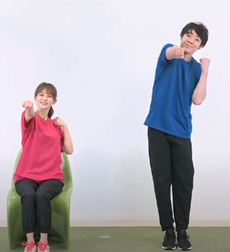 ATIVAR TODO O CORPO COM : https://youtu.be/mYyb-u4MOOc Kung Fu Fighting - Kids Dance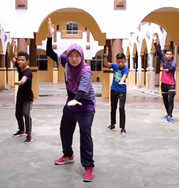 E BUSCAR FAZER OS DESAFIOS COM CABO DE VASSOURA:1- https://youtu.be/QAqpqJ1d10c2-  https://www.youtube.com/watch?v=HA17HxHOHwA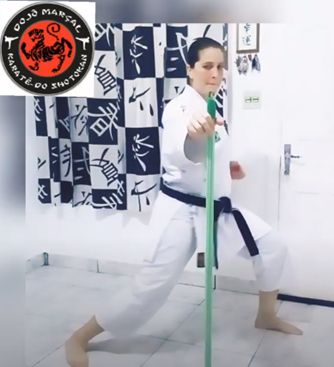 